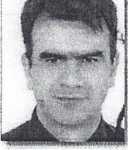 Βιογραφικό ΣημείωμαΧρηστός Γ. ΒαράκηςΠτυχιούχος Τμήματος Οικονομικών Επιστημών του Εθνικού Καποδιστριακού Πανεπιστημίου Αθηνών. Κάτοχος μεταπτυχιακών τίτλων από το London School of Economics (LSE), το London School of Hygiene and Tropical Medicine (LSHTM) του Πανεπιστημίου του Λονδίνου, το Kennedy School of Government του Πανεπιστημίου Harvard, και το Ελληνικό Ανοιχτό Πανεπιστήμιο. Αριστούχος Διδάκτορας του Τμήματος Πολιτικής Επιστήμης και Δημόσιας Διοίκησης του Πανεπιστημίου Αθηνών στην «Οργάνωση, Διοίκηση και Χρηματοδότηση της Ελληνικής Υγειονομικής Περιφέρειας». Υπότροφος του Ιδρύματος Κρατικών Υποτροφιών για ειδίκευση στην “Οργάνωση και Διοίκηση Νοσοκομείων και Υπηρεσιών Υγείας” και του Marshall Memorial Fellowship Program.Εργάστηκε ως Υποδιευθυντής, Υπεύθυνος Έρευνας και Ανάπτυξης του Ιδρύματος Κόκκαλη, και συντονιστής του Προγράμματος Κόκκαλη του Πανεπιστημίου του Χάρβαρντ στην Ελλάδα και ως Διευθυντής Διοικητικής Μέριμνας του Ομίλου της ΒΙΟΙΑΤΡΙΚΗΣ. Από το 2006 έως σήμερα εργάζεται στον Τομέα Υγείας του Ενιαίου Δημοσιογραφικού Οργανισμού Επικουρικής Ασφάλισης και Περίθαλψης (ΕΔΟΕΑΠ) ως Τομεάρχης ΤΥΠ και από το 2011 έως σήμερα ως Προϊστάμενος Νοσοκομειακής Περίθαλψης και Σύμβουλος επί των Οικονομικών της Υγείας του εν λόγω Οργανισμού. Από το Μάιο 2015 έως σήμερα είναι Αντιπρόεδρος της ΑΕΜΥ.Επαγγελματική Εμπειρία2006-2010Τομεάρχης Τομέα Υγείας και Περίθαλψης υπεύθυνος για την εύρυθμη λειτουργίατου Τομέα Υγείας και Περίθαλψης ΕΔΟΕΑΠ.2011 - σήμερα:                                  Προϊστάμενος ΤΥΠ Υπεύθυνος Νοσοκομειακής Περίθαλψης.Σύμβουλος Οικονομικών Υγείας Διοικητικού ΣυμβουλίουΕπιτεύγματα:Συμμετοχή στην αλλαγή και τον εκσυγχρονισμό του Κανονισμού Υγείας του ΤομέαΔημιουργία Οργανογράμματος Τομέα, διαδικασιών και κανόνων συντονισμού του Τομέα.Μείωση της Συνολικής Δαπάνης Τομέα από 27,2εκ ευρώ (απολογισμός 2009) σε 13,8 εκ. (απολογισμός 2014).Μείωση της Νοσοκομειακής Δαπάνης από 10,5εκ Ευρώ (απολογισμός 2009) σε 5,4εκ. Ευρώ (απολογισμός 2014) χωρίς μείωση των παρεχομένων υπηρεσιών, αλλά μέσω αλλαγών στις συμβάσεις και βελτίωσης του ελεγκτικού μηχανισμού.Υπεύθυνος για τον συντονισμό των διαπραγματεύσεων με φορείς Παροχής Υπηρεσιών Υγείας που πραγματοποιήθηκαν από το 2006 έως σήμερα.Αναπληρωτής Πρόεδρος της Επιτροπής Διενέργειας και Αξιολόγησης Προσφορών του έργου ΕΣΠΑ’ ΔΙΑΔΙΚΤΥΑΚΗ ΠΛΑΤΦΟΡΜΑ ΕΞΥΠΗΡΕΤΗΣΗΣ ΣΥΝΑΛΛΑΣΣΟΜΕΝΩΝ ΜΕ ΤΟΝ ΕΔΟΕΑΠ1’ και μέλος της Επιτροπής Παράδοσης Παραλαβής του Έργου.Υπεύθυνος σειράς μελετών για λογαριασμό του ΔΣ του Οργανισμού.Ενδεικτικά:ο Ανάλυση για Χρηματοδότηση Δημοσίων Νοσοκομείων με τα KEN DRGs (Σεπτέμβριος 2011)ο Σειρά αναλύσεων για την υποστήριξη νέων συμβάσεων με τα Ιδιωτικά Νοσηλευτήρια με τη χρήση ΚΕΝ (2013-2015)ο Ανάλυση Κόστους Λειτουργίας Πρωτοβάθμιας Φροντίδας Υγείας Ιατρείων ΕΔΟΕΑΠ (Σεπτέμβριος 2011)ο Ανάλυση Οικονομικού Οφέλους από την αποκλειστική εφαρμογή Π.Δ. στην κοστολόγηση του συνόλου των παρακλινικών εξετάσεων (Ιούλιος 2010)ο Ετήσιες Εκθέσεις για την κατάρτιση των Προϋπολογισμών ΤΥΠ 2009-2014Εκπαίδευση ΚατάρτισηΑτομικές ΔεξιότητεςΜητρική γλώσσα ΕλληνικήInstituto Cervantes De Atenas Πιστοποιητικό Επάρκειας Ισπανικής ΓλώσσαςΩς προϊστάμενος του Τομέα Υγείας και Περίθαλψης του Ενιαίου Δημοσιογραφικού Οργανισμού Επικουρικής Ασφάλισης και Περίθαλψης (ΕΔΟΕΑΠ), για περισσότερα από 9 χρόνια, υπήρξα υπεύθυνος για τις σχέσεις του Οργανισμού με Φορείς Παροχής Φροντίδας Υγείας και Πρόνοιας και υπήρξα ο βασικός διαπραγματευτής για όλες τις συμβάσεις με τους συγκεκριμένους φορείς από το 2007 έως σήμερα.Στο πλαίσιο της προσπάθειας ενίσχυσης του προφίλ του ΕΔΟΕΑΠ στην Ελλάδα και το εξωτερικό, συμμετείχα ενεργά σε Επιτροπές της Ομοσπονδίας Αυτοδιοικούμενων Ταμείων Ελλάδας (ΟΑΤΥΕ) και της Διεθνούς Ομοσπονδίας Αυτοδιοικούμενων Ταμείων (AIM) και είχα σειρά επαφών με συναδέλφους Αυτοδιοικούμενων Ταμείων στην Ελλάδα και το εξωτερικό, προκειμένου να αναδειχθεί, ο Μουτουαλισμός ως εναλλακτικός τρόπος αντιμετώπισης Διοίκησης και χρηματοδότησης του Συστήματος Υγείας και Πρόνοιας.Ηγετικές ικανότητες: Στον ΕΔΟΕΑΠ έως σήμερα είμαι υπεύθυνος για το συντονισμό διαφορετικών ομάδων ατόμων και ειδικοτήτων (ιατρών, νοσηλευτών, διοικητικών υπαλλήλων κλπ), προκειμένου να επιτευχθεί η διατήρηση ενός υψηλού επιπέδου παροχών και εξυπηρέτησης των ασφαλισμένων, με ταυτόχρονη μείωση του κόστους.Στη Βιοιατρική υπήρξα Διευθυντής Διοικητικής Μέριμνας και υπεύθυνος για την εύρυθμη λειτουργία 17 μονάδων με συντονισμό περίπου 1000 εργαζομένων.Από την εμπειρία μου στον ακαδημαϊκό χώρο (τόσο στο ίδρυμα Κόκκαλη όσο και στο ΙΠΟΚΕ αλλά και το Πανεπιστήμιο) είχα την ευκαιρία να συντονίζω και μικρότερες ομάδες πιο εξειδικευμένων ατόμων.Οργανωτικές ικανότητες: Στον ΕΔΟΕΑΠ, τόσο βασιζόμενος στις θεωρητικές γνώσεις μου, όσο και στην εμπειρία μου από ένα πιο οργανωμένο περιβάλλον του ιδιωτικού Τομέα (όπως από την εμπειρία μου στη Βιοιατρική και το Ίδρυμα Κόκκαλη), βοήθησα στη δημιουργία σύγχρονου Οργανογράμματος και την αλλαγή του κανονισμού Υγείας του Οργανισμού.Βασισμένος σε αυτή την εμπειρία από το 2015 επιχειρώ ως αντιπρόεδρος της Ανώνυμης Εταιρίας Μονάδων Υγείας(ΑΕΜΥ) (σε συνεργασία και με τα υπόλοιπα μέλη του Διοικητικού Συμβουλίου της εταιρίας), τον εκσυγχρονισμό του κανονισμού λειτουργίας και του Οργανογράμματος προκειμένου η ΑΕΜΥ να μπορέσει να αναπτύξει πλήρως τις δυνατότητες της.Διαχείριση Αλλαγών (Change Management): Στον ΕΔΟΕΑΠ (ως Διευθυντής Τομέα Υγείας) και στην ΑΕΜΥ (τον τελευταίο χρόνο ως αντιπρόεδρος),αλλά και στη Βιοιατρική παλαιότερα (ως διευθυντής Διοικητικής Μέριμνας) απέκτησα την εμπειρία διαχείρισης των δυσκολιών μετάβασης μεγάλης κλίμακας Οργανισμών, από μια Οργανωτική Δομή σε μια άλλη, ενώ βρίσκονται σε πλήρη παραγωγική λειτουργία και ανάπτυξη. Στον ΕΔΟΕΑΠ, οι χειροκίνητες και μη καταγεγραμμένες και τυποποιημένες, διαδικασίες, έπρεπε σε πολύ μικρό χρονικό διάστημα να μετατραπούν σε τυποποιημένες, πλήρως αυτοματοποιημένες διαδικασίες, στηριγμένες σε μηχανογραφημένα συστήματα. Οι υπάλληλοι και τα μηχανογραφικά συστήματα έπρεπε να προσαρμοστούν ταχύτατα στις νέες απαιτήσεις.Η εμπειρία των αλλαγών στον τρόπο οργάνωσης υπήρξε διαφορετική σε ένα Οργανισμό Κοινής Ωφέλειας, όπως ο ΕΔΟΕΑΠ, σε μια αμιγώς Ιδιωτική Εταιρία όπως η Βιοιατρική και σε μια Ανώνυμη Εταιρεία με τις ιδιαιτερότητες της ΑΕΜΥ χαρίζοντας μου μια πληθώρα εμπειριών για τον τρόπο με τον οποίο αντιμετωπίζονται οι αντιδράσεις των εργαζομένων στις αλλαγές και υποκινείται το σύνολο των εργαζομένων.Η χρήση στατιστικών δεδομένων αποτέλεσε σε όλες τις φάσεις της εργασιακής μου εμπειρίας, το βασικό εργαλείο για την αποτύπωση, την ανάλυση των εναλλακτικών λύσεων και την τελική αντιμετώπιση των προβλημάτων. Για το λόγο αυτό στο βαθμό που μου δόθηκε η δυνατότητα, χρησιμοποίησα αυτές τις τεχνικές στατιστικής ανάλυσης για την αντιμετώπιση απλών προβλημάτων (την έκδοση αδειών για παράδειγμα) μέχρι την επίλυση πολύ πιο σύνθετων προβλημάτων (όπως η αύξηση της παραγωγικότητας, η εφαρμογή συστημάτων επιβράβευσης, αναλογισμοί κλπ)Για να είναι εφικτή όμως η χρήση στατιστικών δεδομένων θα πρέπει τα μηχανογραφικά συστήματα να σε τροφοδοτούν με τα σωστά στατιστικά δεδομένα. Στον ΕΔΟΕΑΠ είχα την τύχη να στήσω σχεδόν από τη αρχή το μηχανογραφικό σύστημα του Τομέα Υγείας και τα τελευταία χρόνια μέσω της θέσης μου ως μέλος της Επιτροπής Παρακολούθησης Παράδοσης προγράμματος της Ψηφιακής Σύγκλισης ΕΣΠΑ, να έχω την εμπειρία της δημιουργίας μιας ψηφιακής πλατφόρμας που δίνει τη δυνατότητα εξυπηρέτησης του συνόλου των συναλλασσόμενων με το Ταμείο,ώστε να κάνουν όλες τις εργασίες τους χωρίς να προσέρχονται στο Ταμείο.Στο πλαίσιο του ελεγκτικού έργου μου στον ΕΔΟΕΑΠ τα τελευταία χρόνια είχα τη δυνατότητα σε συνεργασία με τις ιατρικές και διοικητικές υπηρεσίες του Οργανισμού να οργανώσω μηχανισμό ελέγχου που βάσει πρωτοκόλλων να έχει τη δυνατότητα να ελέγχει για υπερβάσεις σε κοστολογήσεις και ιατρικές πράξεις, το σύνολο των ιατρικών φακέλων νοσηλείας του Οργανισμού.Στις διαπραγματεύσεις με φορείς υπηρεσιών υγείας είχα την ευκαιρία να εμβαθύνω και να αναπτύξω τεχνικές διαπραγμάτευσης, να εκπαιδευτώ σε αυτές, αλλά και να εκπαιδεύσω όσους στον ΕΔΟΕΑΠ ασχολούνται με διαπραγματεύσεις.ΑΥΤΟΑΞΙΟΛΟΓΉΣΗΤίτλοι · ECDL Progress Certificate 18/11/2006 στις ενότητες: Επεξεργασία Κειμένου, Υπολογιστικά Φύλλα, Παρουσιάσεις, Υπηρεσίες Διαδικτύου, Βάσεις Δεδομένων)•	Βεβαίωση Παρακολούθησης Προγράμματος 240 ωρών ετπχορηγούμενΐ6/4/1991	Εμπειρία Η διδακτορική διατριβή όπως και σειρά ερευνών και μελετών τα τελευταία 25 χρόνια έχουν γίνει με τη χρήση. στατιστικού προγράμματος SPSS, (Έμπειρος Χρήστης). επεξεργασία σε φύλλα Excel (έμπειρος Χρήστης) και βάσεις δεδομένων σε Access (Έμπειρος χρήστης)Στέλλα Μούσκου, Χρηστός Βαράκης, Δημήτρης Πύρρος, Νικολέττα Ιακωβίδου. Διακομιδές νεογνών στην Αττική. Συγκριτική μελέτη δύο χρονικών περιόδων. Παιδιατρική 2014;77:214- 224Στέλλα Μούσκου, Γιώργος Αντονογιώργος, Χρήστος Βαράκης, Χρύσα Τζουμάκα-Μπακούλα, Τάνια Σιαχανίδου Παράγοντες που συσχετίζονται με την εμφάνιση επιπλοκών κατά τη διακομιδή νεογνών σε μονάδες νοσηλείας νεογνών της Αττικής Παιδιατρική 2014;76:466- 4814Σ. Μούσκου, Σ. Σωτηρίου, Δ-Μ. Κούκου, Β. Βουρβουλάκη, Κ. Χρέλια, X. Βαράκης, Π. Τρωίζος - Παπαβασιλείου, Β. Τρωίζος - Παπαβασιλείου, Ε. Παπαβασιλείου. «Δηλητηριάσεις στην παιδική ηλικία. Συγκριτική επιδημιολογική μελέτη δύο χρονικών περιόδων στην Παιδιατρική Κλινική του Γ.Ν.Κορίνθου» Δελτίο Α' Παιδιατρικής Κλινικής του Πανεπιστημίου Αθηνών .Οκτ-Νοε-Δεκ 2011, Τόμος 58, (4), 315-320Διακομιδή νεογνών από την περιφέρεια με απλό ασθενοφόρο προς ΜΕΝΝ της Αττικής το 2012. Μούσκου Σ, Βαράκης X, Πύρρος Δ, Ιακωβίδου Ν. Abstract στο περιοδικό Περιγεννητική Ιατρική και Νεογνολογία Ιανουάριος-Δεκέμβριος 2012; 8(1-2) :24-25Αεροδιακομιδές νεογνών ανά περιφέρεια μέσω της υπηρεσίας αεροδιακομιδών του ΕΚΑΒ. Μούσκου Σ, Βαράκης X, Πύρρος Δ, Ιακωβίδου Ν. Abstract στο περιοδικό Περιγεννητική Ιατρική και Νεογνολογία Ιανουάριος-Δεκέμβριος 2012; 8(1-2) :79-80Μούσκου Σ, Αντονογεώργος Γ, Βαράκης X, Μπακούλα X, Κυρίτση Ε, Πύρρος Δ, Σιαχανίδου Τ. Διερεύνηση των επιπλοκών που παρατηρούνται κατά τη διακομιδή νεογνών Abstract στο περιοδικό Περιγεννητική Ιατρική και Νεογνολογία 2011:6,3: 132Μούσκου Στέλλα, Τρωίζος-Παπαβασιλείου Παύλος, Τρωίζος-Παπαβασιλείου Βασίλειος, Χρέλια Κλεοπάτρα, Κούκου Δήμητρα-Μαρία, Βουρβουλάκη Βασιλική Βαράκης Χρήστος, Σωτηρίου Σπυριδούλα, Παπαβασιλείου Ελένη. Περιγεννητική νοσηρότητα και ενδείξεις διακομιδής νεογνών σε εντατικές μονάδες νοσηλείας νεογνών. Abstract στο περιοδικό Περιγεννητική Ιατρική και Νεογνολογία 2011:6,3:191Μούσκου Σ., Βαράκης X., Κρικρή Α, Βασιλάκη Ν., Βατίστας Ν, Πύρρος Δ. Κάλυψη των αναγκών διακομιδής νεογνών από τις ΜΕΝΝ του νομού Αττικής. Μια μελέτη για το 2009 μέσω της κεντρικής υπηρεσίας του ΕΚΑΒ Abstract στο περιοδικό Περιγεννητική Ιατρική και Νεογνολογία Supplement April 2010Sudden infant death syndrome and the right sleep position: an irrational information strategy on a very serious issue S.Mouskou, C.Varakis, E. loannidou, P.Troizos- Papavasileiou, N.Varakis, N. lacovidou Abstract in Journal of Pediatric and Neonatal Individualized medicine 2013;2(2):e020220 doi:10.7363/020220Aetiology and type of reference hospital for neonatal transport in Greece during 2012. S. Mouskou , C. Varakis , D. Pyrros , N. lacovidou Abstract in Journal of Pediatric and Neonatal Individualized medicine 2013;2(2):e020220 doi:10.7363/020220Mouskou Stella, Koukou Dimitra-Maria, Vourvoulaki Vasiliki, Hrelia Cleopatra, Sotiriou Spiridoula, Varakis Christos, Troizos-Papavasileiou Pavlos, Troizos- Papavasileiou Vassileios, Nicoletta lacovidou, Papavasileiou Eleni. Aetiology for cesarean section and its correlation with epidemiological factors at a greek district hospital. Abstract in The Journal of Maternal-Fetal & Neonatal Medicine. Vol 24, suppl 2 PS5 (2011)• Stella Mouskou, Nicoletta lacovidou, Georgios Antonogeorgos, Christos Varakis, Bakoula Impact of neonatal transport in Greece on temperature control of the neon of Maternal-Fetal & Neonatal Medicine. Vol 24, suppl 2 PS10 (2011)Αττικής το 2012. Μούσκου Σ, Βαράκης X, Πύρρος Δ, Ιακωβίδου Ν. O-poster στο 17° Πανελλήνιο Συνέδριο Περιγεννητικής Ιατρικής, Αθήνα11/2013 Αεροδιακομιδές νεογνών ανά περιφέρεια μέσω της υπηρεσίας αεροδιακομιδών του ΕΚΑΒ. Μούσκου Σ, Βαράκης X, Πύρρος Δ, Ιακωβίδου Ν. E-poster στο 17° Πανελλήνιο Συνέδριο Περιγεννητικής Ιατρικής, Αθήνα11/2012 Σπανοπούλου Ελένη, Βαράκης Χρήστος. Η επίδραση της Οικονομικής Κρίσης στο Κράτος Πρόνοιας της Ελλάδας: Εργαλεία αντιμετώπισης των προβλημάτων του χώρου της υγείας.. Παρουσίαση σε επιτροπή Ευρωπαϊκών Υποθέσεων AIM 10/2011 Μούσκου Σ, Αντονογεώργος Γ, Βαράκης X, ΜπακούλαΧ, Κυρίτση Ε, Πύρρος Δ, Σιαχανίδου Τ. Διερεύνηση των επιπλοκών που παρατηρούνται κατά τη διακομιδή νεογνών Ε- poster στο 16° Πανελλήνιο Συνέδριο Περιγεννητικής Ιατρικής, Αθήνα 10/2011 Μούσκου Στέλλα, Τρωίζος-Παπαβασιλείου Παύλος, Τρωίζος-Παπαβασιλείου Βασίλειος, Χρέλια Κλεοπάτρα, Κούκου Δήμητρα-Μαρία, Βουρβουλάκη Βασιλική Βαράκης Χρήστος, Σωτηρίου Σπυριδούλα, Παπαβασιλείου Ελένη. Περιγεννητική νοσηρότητα και ενδείξεις διακομιδής νεογνών σε εντατικές μονάδες νοσηλείας νεογνών. E-poster στο 16° Πανελλήνιο Συνέδριο Περιγεννητικής Ιατρικής, Αθήνα10/2011 Μούσκου Στέλλα, Χρέλια Κλεοπάτρα, Τρωίζος-Παπαβασιλείου Παύλος, Κούκου Δήμητρα-Μαρία, Βουρβουλάκη Βασιλική, Τρωίζος-Παπαβασιλείου Βασίλειος, Βαράκης Χρήστος, Σωτηρίου Σπυριδούλα, Παπαβασιλείου Ελένη. Νεογνά αθιγγάνων. Επιδημιολογικές ιδιαιτερότητες μιας από τις λιγότερο μελετημένες ομάδες νεογνικού πληθυσμού της χώρας μας. E-poster στο 16° Πανελλήνιο Συνέδριο Περιγεννητικής Ιατρικής, Αθήνα 9/2011Σ. Μούσκου, Σ. Σωτηρίου, Δ-Μ. Κούκου, Β. Βουρβουλάκη, Κ. Χρέλια, X. Βαράκης, Π. Τρωίζος - Παπαβασιλείου, Β. Τρωίζος - Παπαβασιλείου, Ε. Παπαβασιλείου. Δηλητηριάσεις στην παιδική ηλικία. Συγκριτική επιδημιολογική μελέτη δυο χρονικών περιόδων στην Παιδιατρική Κλινική του Γ.Ν.Κορίνθου. Προφορική Ανακοίνωση στο 7ο Επιστημονικό Συμπόσιο Γενικής Ιατρικής, Λουτράκι6/2011Σ. Μούσκου, Β. Βουρβουλάκη, Δ. Κούκου, Κ. Χρέλια, Σ. Σωτηρίου, Β. Μαριάς, X. Βαράκης, Μ. Ευθυμιοπούλου, Γ. Παναγιωτοπούλου, Π. Τρωίζος-Παπαβασιλείου, Β. Τρωίζος- Παπαβασιλείου, Γ. Καλαράς, Ε. Παπαβασιλείου. Επιδημιολογικη μελετη των δηλητηριάσεων στο Γ.Ν. Κορίνθου το 2010. Αναρτημένη ανακοίνωση στο 49° Πανελλήνιο Παιδιατρικό Συνέδριο, Μεσσηνία4/2010 Μούσκου Σ, Κρικρή Α, Βατίστας Ν, Βασιλάκη Ν., Τηλέμης Σ, Πύρρος Δ. Βαράκης X Συνθήκες διακομιδής νεογνών με χειρουργικό πρόβλημα με την Κινητή Μονάδα Εντατικής Νοσηλείας Νεογνών του ΕΚΑΒ το 2008 Προφορική ανακοίνωση στο 28° Πανελλήνιο Συνέδριο Χειρουργικής Παίδων, Ιωάννινα4/2010 Μούσκου Σ, Κρικρή Α, Βατίστας Ν, Βασιλάκη Ν,, Τηλέμης Σ, Πύρρος Δ. Βαράκης X Χειρουργικές αιτίες διακομιδής νεογνών με την Κινητή Μονάδα Εντατικής Νοσηλείας Νεογνών του ΕΚΑΒ το 2008. Προφορική ανακοίνωση στο 28° Πανελλήνιο Συνέδριο Χειρουργικής Παίδων, Ιωάννινα4/2010 Μούσκου Σ.,Βαράκης X., Κρικρή Α, Βασιλάκη Ν., Βατίστας Ν.,Πύρρος Δ. Συνθήκες παραλαβής και διακομιδής νεογνών με την κινητή μονάδα μεταφοράς νεογνών του ΕΚΑΒ το 2009 Αναρτημένη ανακοίνωση στο 3° Πανελλήνιο Συνέδριο Νεογνολογίας, Αθήνα·4/2010,Μούσκου Σ., Βαράκης X, Κρικρή Α, Βασιλάκη Ν, Πύρρος Δ. Διακομιδή νεογνών από την περιφέρεια με απλό ασθενοφόρο σε ΜΕΝ νεογνών της Αττικής το 2009 Αναρτημένη ανακοίνωση στο 3° Πανελλήνιο Συνέδριο Νεογνολογίας, Αθήνα 4/2010 Μούσκου Σ, Βαράκης X,Βασιλάκη Ν, Κρικρή Α, Βατίστας Ν, Πύρρος Δ. Διακομιδές νεογνών με την κινητή μονάδα διακομιδής νεογνών του ΕΚΑΒ το 2009 Αναρτημένη ανακοίνωση στο 3° Πανελλήνιο Συνέδριο Νεογνολογίας, Αθήνα·4/2010 Μούσκου Σ., Βαράκης X., Κρικρή Α, Βασιλάκη Ν., Βατίστας Ν, Πύρρος Δ. Κάλυψη των αναγκών διακομιδής νεογνών από τις ΜΕΝΝ του νομού Αττικής. Μια μελέτη για το 2009 μέσω της κεντρικής υπηρεσίας του ΕΚΑΒ Προφορική ανακοίνωση στο 3° Πανελλήνιο Συνέδριο Νεογνολογίας , Αθήνα4/2010 Μούσκου Σ, Βαράκης Χ.,Βασιλάκη Ν, Κρικρή Α, Ευθυμιάδης Δ.,Κωτούλα X., Κυριαζής Α., Μαριόλα Α., Περδικογιάννης Γ., Χαϊντάρ X., Στάμος I., Πύρρος Δ. Αιτίες διακομιδής νεογνών ανα περιφέρεια το 2009 μεσω των αεροδιακομιδών του ΕΚΑΒ Προφορική ανακοίνωση στο 3° Πανελλήνιο Συνέδριο Νεογνολογίας, Αθήνα 4/2010 Μούσκου Σ, Βαράκης X., Βασιλάκη Ν, Κρικρή Α, Ευθυμιάδης Δ.,Κωτούλα X., Κυριαζής Α., Μαριόλα Α., Περδικογιάννης Γ., Χαϊντάρ X., Στάμος I., Πύρρος Δ. Αεροδιακομιδές νεογνών ανά περιφέρεια μέσω του ΕΚΑΒ. Μια συγκριτική μελέτη της διετίας 2008-2009 Αναρτημένη ανακοίνωση στο 3° Πανελλήνιο Συνέδριο Νεογνολογίας , Αθήνα9/2009 Μούσκου Σ, Βαράκης X, Βατίστας Ν, Βασιλάκη Ν, Κρικρή Α, Τηλέμης Σ, Πύρρος Δ. Αιτίες διακομιδής νεογνών ανά είδος νοσηλευτηρίου παραλαβής από την Κινητή Μονάδα Εντατικής Νοσηλείας Νεογνών του ΕΚΑΒ το 2008 Αναρτημένη ανακοίνωση στο 15° Συνέδριο Περιγεννητικής Ιατρικής, Θεσσαλονίκη10/2013 Sudden infant death syndrome and the right sleep position: an irrational information strategy on a very serious issue S.Mouskou, C.Varakis, E. loannidou, P.Troizos- Papavasileiou, N.Varakis, N. lacovidou Αναρτημένη ανακοίνωση στο 9th International Workshop on Neonatology, October 2013, Cagliari, Italy10/2013 Aetiology and type of reference hospital for neonatal transport in Greece during 2012. S. Mouskou, C. Varakis, D. Pyrros, N. lacovidou Αναρτημένη ανακοίνωση στο 9th International Workshop on Neonatology, October 2013, Cagliari, Italy10/2011 Mouskou Stella, Koukou Dimitra-Maria, Vourvoulaki Vasiliki, Hrelia Cleopatra, Sotiriou Spiridoula, Varakis Christos, Troizos-Papavasileiou Pavlos, Troizos-Papavasileiou Vassileios, Nicoletta lacovidou, Papavasileiou Eleni. Aetiology for cesarean section and its correlation with epidemiological factors at a greek district hospital. Αναρτημένη ανακοίνωση στο 7th International Workshop on Neonatology, October 2011, Cagliari, Italy10/2011 Stella Mouskou, Nicoletta lacovidou, Georgios Antonogeorgos, Christos Varakis, Tania Siahanidou, Chryssa Bakoula Impact of neonatal transport in Greece on temperature control of the neonate. Αναρτημένη ανακοίνωση στο 7th International Workshop on Neonatology, October 2011, Cagliari, Italy11/2011 Stella Mouskou, Christos Varakis, Nathalie Vassilaki, Aggeliki Krikri, Dimitris Pyrro. Factors that influence neonatal transport in Attica , Greece. Αναρτημένη ανακοίνωση στο 22nd ESPNIC Medical and Nursing Annual Congress, Αννόβερο11/2011 Stella Mouskou, Georgios Antonogeorgos, Christos Varakis, Chryssa Tzoumaka-Bakoula, Eleni Kiritsi, Tania Siahanidou Factors which are associated with complications during neonatal transport. Αναρτημένη ανακοίνωση στο 22nd ESPNIC Medical and Nursing Annual Congress, ΑννόβεροΒαράκης X., Μπερτόλη Δ., Πιερράκος Γ., Υφαντόπουλος I. «Έρευνα για την Ανεργία - Φτώχεια - Κοινωνικό Αποκλεισμό στο νομό Εύβοιας: Μια κοινωνικοοικονομική προσέγγιση» Αθήνα 1998Βαράκης X., Μπερτόλη Δ., Πιερράκος Γ., Υφαντόπουλος I. «Οργάνωση και Διοίκηση των προνοιακών δικτύων του Νομού Εύβοιας. Δημιουργία οδηγού προνοιακών υπηρεσιών» Αθήνα 1998Βαράκης X., Δέμπας Μ., Πουλάκης Κ., «Μελέτη για την οργάνωση λειτουργία και στελέχωση της Κινητής Ιατρικής Γυναικολογικής Μονάδας Θεσπρωτίας» Ηγουμενίτσα 1998.Βαράκης X., Δέμπας Μ., Πουλάκης Κ., «Μελέτη για την οργάνωση, λειτουργία και στελέχωση της Κινητής Ιατρικής Καρδιολογικής Μονάδας Ανατολικής Μακεδονίας και Θράκης» Καβάλα 1999Βαράκης X., Γούναρης X., Ζανάκης Β., Λύρας Α., Παπαλιού Ο., Πιερράκος Γ.,Σαμαρτζή Ν., Φαγαδάκη Ε., Σισούρας Α., Υφαντόπουλος I. «Έκθεση αξιολόγησης του επιχειρησιακού προγράμματος: «Υγεία - Πρόνοια» του Κοινοτικού Πλαισίου Στήριξης 1994 - 1999» Υπουργείο Υγείας Πρόνοιας Αθήνα 1999.Βαράκης X., Υφαντόπουλος I.: «Μελέτη για την οργάνωση του δικτύου προνοιακών υπηρεσιών στην Ελλάδα» Υπουργείο Υγείας Πρόνοιας Αθήνα 1999Βαράκης X., Πιεράκος Γ., Υφαντόπουλος I. «Ποσοτική έρευνα για τα Group Practices της Interamerican» Αθήνα 20002014 «Ανώτερες Διαπραγματεύσεις Επίπεδο II» Σεμινάριο, Pro Seminars Executive Professional Studies2013 «Ανώτερες Διαπραγματεύσεις Επίπεδο I» Σεμινάριο, Pro Seminars Executive Professional Studies2011 «Project Management» Forum Training & Consulting2009«Διοίκηση Μέσω Στόχων και Μέτρηση της Αποδοτικότητας» Υπουργείο Εσωτερικών Αποκέντρωσης & Ηλεκτρονικής Διακυβέρνησης» Πιστοποίηση μετά από παρακολούθηση 5 ημερών επιμόρφωσης και επιτυχή συμμετοχή σε εξετάσεις»1996 Υπότροφος Ιδρύματος Κρατικών Υποτροφιών (Ι.Κ.Υ.), για ειδίκευση στην Οργάνωση και Διοίκηση Νοσοκομείων και Υπηρεσιών Υγείας 2003 - 2004 Υπότροφος Marshall Memorial Fund9/2011 Χρήστος Βαράκης: «Ανάλυση για χρηματοδότηση Δημοσίων Νοσοκομείων με τα ΚΕΝ- DRGs» Δημοσιευμένη Μελέτη- αναφορά στη διοίκηση του ΕΔΟΕΑΠ2015 - σήμερα Ανώνυμη Εταιρία Μονάδων ΥγείαςΑντιπρόεδρος Διοικητικού Συμβουλίου Εταιρίας Επιτεύγματα:Παραλαβή Γενικού Νοσοκομείου ΘήραςΔημιουργία Νέου Κανονισμού Εσωτερικής Λειτουργίας (ΚΕΟΛ) ΑΕΜΥ2004- 2005: ΒιοιατρικήΔιευθυντής Διοικητικής Μέριμνας, Υπεύθυνος για την εύρυθμη λειτουργία 17 μονάδων Πρωτοβάθμιας Φροντίδας Υγείας Νομού Αττικής.2001-2003:ΊδρυμαΚόκκαληΥποδιευθυντής - Υπεύθυνος Έρευνας και Ανάπτυξης Ιδρύματος. Συντονιστής Προγράμματος Κόκκαλη του Πανεπιστημίου του Χάρβαρντ και υπεύθυνος σειράς ερευνητικών προγραμμάτων του ΙδρύματοςΙνστιτούτοΠολιτικώνΟικονομικώνκαι ΚοινωνικώνΕρευνών(Ι.Π.Ο.Κ.Ε.)1999 - 2006Ιδρυτικό μέλος και αντιπρόεδρος του Διοικητικού Συμβουλίου, συντονιστής προγραμμάτων του Ινστιτούτου και υπεύθυνος (Project manager) σειράς προγραμμάτων:ο «Ποσοτική έρευνα για τα Group Practices της Interamerican» Αθήνα 2000 ο «Μελέτη για την καταγραφή και τον προσδιορισμό των σχέσεων της στεφανιαίας νόσου με διαιτητικές και άλλες συνήθειες του πληθυσμού» 2000 ο «Μελέτη για την Οργάνωση και λειτουργία κινητής Καρδιολογικής Μονάδας στην Υπερνομαρχία Καβάλας - Δράμας - Ξάνθης» 19991989 -1994Πτυχίο Οικονομικών ΕπιστημώνΕθνικό και Καποδιστριακό Πανεπιστήμιο Αθηνών,Σχολή Νομικών Οικονομικών και Πολιτικών Επιστημών, Τμήμα Οικονομικών Επιστημών.1996 - 1997MSc in Health Policy Planning and FinancingLondon School of Economics and London School of Hygiene and Tropical Medicine.1998 - 2006Αριστούχος ΔιδάκτοραςΕθνικό και Καποδιστριακό Πανεπιστήμιο Αθηνών, Σχολή Νομικών Οικονομικών και Πολιτικών Επιστημών, Τμήμα Πολιτικών Επιστημών και Δημόσιας Διοίκησης. Εκπόνηση διδακτορικής διατριβής με Θέμα «Οργάνωση, Διοίκηση και Χρηματοδότηση της Ελληνικής Υγειονομικής Περιφέρειας»1994Executive Education JFK School of Government, Harvard University2000-2001Τίτλος επάρκειας διδασκαλίας στην «ανοιχτή και εξ αποστάσεως εκπαίδευση», Ελληνικό Ανοιχτό Πανεπιστήμιο:Μεταπτυχιακό «Ανοιχτή και εξ Αποστάσεως Εκπαίδευση»19962003 - 2004Υπότροφος Ιδρύματος Κρατικών Υποτροφιών (Ι.Κ.Υ.), για ειδίκευση στην Οργάνωση και Διοίκηση Νοσοκομείων και Υπηρεσιών Υγείας19962003 - 2004Υπότροφος Marshall Memorial Fund2014«Ανώτερες Διαπραγματεύσεις Επίπεδο II»Σεμινάριο, Pro Seminars Executive Professional Studies2013«Ανώτερες Διαπραγματεύσεις Επίπεδο 1»Σεμινάριο, Pro Seminars Executive Professional Studies2011«Project Management»Forum Training & Consulting14/12/2009 - 18/12/2009«Διοίκηση Μέσω Στόχων και Μέτρηση της Αποδοτικότητας»Υπουργείο Εσωτερικών Αποκέντρωσης & Ηλεκτρονικής Διακυβέρνησης»Πιστοποίηση μετά από παρακολούθηση 5 ημερών επιμόρφωσης και επιτυχή συμμετοχή σε εξετάσεις»Λοιπές γλώσσεςΚΑΤΑΝΟΗΣΗΚΑΤΑΝΟΗΣΗΟΜΙΛΙΑΟΜΙΛΙΑΓΡΑΦΗΠροφορικήΠροφορικήΓραπτή (ανάγνωση)ΕπικοινωνίαΠροφορική έκφρασηΑγγλικάC2C2C2C2C2Μεταπτυχιακός τίτλος σπουδών ο οποίος αποκτήθηκε σε αγγλικό πανεπιστήμιοΜεταπτυχιακός τίτλος σπουδών ο οποίος αποκτήθηκε σε αγγλικό πανεπιστήμιοΜεταπτυχιακός τίτλος σπουδών ο οποίος αποκτήθηκε σε αγγλικό πανεπιστήμιοΜεταπτυχιακός τίτλος σπουδών ο οποίος αποκτήθηκε σε αγγλικό πανεπιστήμιοΜεταπτυχιακός τίτλος σπουδών ο οποίος αποκτήθηκε σε αγγλικό πανεπιστήμιοΜεταπτυχιακός τίτλος σπουδών ο οποίος αποκτήθηκε σε αγγλικό πανεπιστήμιοΙσπανικάΑ1Α1Α1Α1Α1ΕπεξεργασίαΕπικοινωνίαΔημιουργίαΑσφάλειαΕπίλυσηδεδομένωνΕπικοινωνίαΠεριεχομένουΑσφάλειαπροβλημάτωνΈμπειρος ΧρήστηςΈμπειρος ΧρήστηςΈμπειρος ΧρήστηςΈμπειρος ΧρήστηςΈμπειρος Χρήστης